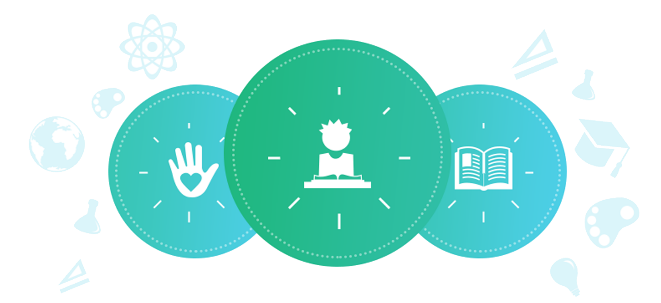 03009 Права и привилегииКлас: 3тиУчениците участват в игра, чрез която се запознават с разликата между права и привилегии и която тества предположенията им относно основните права. Те получават знания за образованието като право, което не е достъпно за всеки.Продължителност: eдно занятие от 40 минути.Цели Учениците разбират, тълкуват и спазват правилата;Учениците разбират, тълкуват и осъзнават привилегиите;Разбират и осъзнават, че не всеки има привилегията да се ползва от основното си право – достъп до образование.Материали Презентация за правата на децата:  http://www.slideshare.net/ani5kova/ss-5692192 Видео:  https://www.youtube.com/watch?v=GDi7oUui-dw Приложение № 1: Училищното образование по светаРечникпривилегия: преимущество, предимство, с което някои разполагат, а други не;права: неща или услуги, които се полагат на всеки човек като гражданин и член на обществото;общественополезна дейност: предприемане на действия за подобряване благосъстоянието на другите.Дискусия Помолете учениците да разсъждават върху следния въпрос: „Ако образованието е право, защо не всички деца ходят на училище?” След това ги помолете да напишат отговор или да предложат действия, които хората могат да предприемат, за да допринесат за това всички деца да ходят на училище.ИнструкцииПодготовка: Най-добре е играта от този урок да се играе на открито, но може да се проведе и в голяма стая, в която да се разместят мебелите, за да се освободи място. Всички участници се нареждат в две редици с лице един към друг. За всеки отбор е определена линия, която се намира на разстояние около 9 метра зад него и служи за „база“ на участниците в него. Във всеки един тур от играта целта на играчите от всеки отбор е да пробягат разстоянието до своята линия и да я преминат. Базовите линии могат да се обозначат с въже, лента или по друг начин.Напишете на дъската думите „права“ и „привилегии“. Гледайте видеоматериала - https://www.youtube.com/watch?v=GDi7oUui-dw /презентация за правата на децата -  http://www.slideshare.net/ani5kova/ss-5692192. Кажете на учениците, че ще играят игра, наречена „Права и привилегии”. Дайте определения на двете понятия и обсъдете накратко дефинициите. Помолете няколко деца да перифразират определенията и да посочат примери. Продължете с описаната по-долу игра, едва след като понятията са ясни за всички деца.Отделете половината участници в играта, които ще изпълняват ролята на „права“ и ги помолете да се подредят в редица един до друг с лице към другата половина от участниците, които ще формират отбора на „привилегиите“. Двете редици трябва да са на разстояние около 2 м една от друга.Покажете на учениците базовата линия зад всяка образувана от тях редица.  Всеки ученик от двата отбора е защитен, когато успее да пробяга разстоянието до своята линия и я пресече. Докато двата отбора са с лице един към друг, водещият на играта прочита на глас едно твърдение. Ако твърдението е пример за право, учениците от отбора на „правата“ тръгват да бягат към линията зад тях, а учениците от отбора на „привилегиите“ се опитват да ги хванат. Ако успеят да докоснат някой ученик, той преминава към техния отбор. Ако прочетеното от водещия на играта е пример за привилегия, играчите от отбора на „привилегиите“ трябва да бягат към линията, която бележи тяхната зона на сигурност, а отборът на „правата“ – да се опита да ги хване.След всеки тур на играта, преди да бъде прочетено следващото твърдение, дискутирайте дали разиграното твърдение е било право или привилегия. Ако има участници, които са бягали в неправилна посока и са били хванати, грешката им не се зачита и те могат да се върнат в своя отбор.Примерни твърдения:Всеки се ражда свободен и не може да бъде поробван (право)Всеки човек притежава автомобил (привилегия)Всеки човек притежава телефон (привилегия)Всеки се храни по три пъти на ден, а освен това получава и междинна закуска. (привилегия)Всички хора са равни (право)Всички хора трябва да имат поне пет комплекта облекло (привилегия)Всеки трябва да разполага с достатъчно количество храна (право)Всички хора разполагат с безопасно място за почивка (право)Всеки има достъп до телевизия (привилегия)Всеки може да практикува своята религия (право)Всеки има DVD плейър и кабелна телевизия (привилегия)Всички хора получават образование (право)След като приключите играта, задайте следните въпроси като тема за размисъл:Кои са някои от привилегиите, с които ние тук разполагаме, а други по света нямат? (Дискутирайте въпроса за свободата на словото и религиозната свобода)Можете ли да посочите някои основни права, които имате в училище? Мислите ли, че всеки заслужава да разполага с тези права?Привилегия или право е да се посещава училище?Кой има право да получи образование?Материали към урокаПриложение № 1: Училищното образование по светаТаблицата представя интересни факти за възможностите и ограниченията относно образованието в различните държави по света. Когато я представяте на децата, помолете ги да я разгледат внимателно и да сравнят образователната система в своята страна с тези в другите държави по света. Въпроси за размисъл: Кое ви харесва повече? Кое според вас е по-лошо? Защо според вас някои държави осигуряват толкова ограничено образование на децата си, а други – обратно?Учебна годинаУчебен денСредна големина на класаСтандартни предмети в училищеИнтересни фактиАвстралияАвстралияАвстралияАвстралияАвстралияОт януари до ноември, четири срока; лятната ваканция е от декември до януариот 9:00 ч.до 15:30 ч.18 ученикаАнглийски език, математика, общество и околна среда, наука, изкуство, езици, технологии и личностно развитие, здравна култура и физическо възпитаниеПърви, втори и т.н. клас в Австралия се наричат първа, втора и т.н. “година”. Началното олразование обхваща години от 1 до 6; средното образование обхваща години от 7 до 12.БразилияБразилияБразилияБразилияБразилияЛятната ваканция е през декември и януариот 7:00 ч. до 12:00 ч. на обед30 ученикаМатематика, география, история, наука, португалски език и физическо възпитаниеОбикновено учениците си отиват у дома, за да обядват със семействата си, като там обядът е най-важното хранене за деня.КитайКитайКитайКитайКитайОт началото на септември до средата на юли; учениците прекарват лятната си ваканция, като посещават лятно училище или учат за приемни изпитиот 7:30 ч. до 17:00 ч., с два часа обедна почивка21 ученикаКитайски език, математика, физическо възпитание, изкуство, природа, история, чужди езици и география, както и трудово обучениеУчениците изучават китайското единство, настоящите и бъдещите достижения на страната и нейното бъдеще.По принцип математиката се преподава чрез повтарящи се упражнения, тоест на учениците се обясняват чрез повторение основите на математиката, докато не я разберат.Коста РикаКоста РикаКоста РикаКоста РикаКоста РикаОт февруари до декември; с два месеца ваканция от декември до февруари и няколко седмици почивка през юли28 ученикаОсновни предмети: испански език, социални науки, математика и наука, както и английски език и компютърни наукиКоста Рика е една от първите държави в Централна и Южна Америка, която предлага безплатно държавно образование. Учениците започват обучението си в колеж на 15 години.ФранцияФранцияФранцияФранцияФранцияОт август до юни, с четири срока по седем седмици и ваканции от една до две седмици между тяхот 8:00 ч. до 16:00 ч. в понеделник, вторник, четвъртък, петък и половин ден в събота23 ученикаОсновни умения по четене, писане и математика и упражнения за развиване на наблюдателността, логиката, въображението и физическите способности Обикновено учениците посещават училище във възрастта между 6 и 18 години. Униформи не се изискват, но всякакво религиозно облекло е забранено.ИранИранИранИранИран10 месеца в годината, или 200 ефективни дни, от септември до юниот 7:30 ч. до 13:30 ч.27 ученикаРелигиозни науки, хигиена, основи на математиката, наука, четене и образователни уменияМомчетата и момичетата се обучават отделно. Мобилните библиотеки предоставят възможност за обучение чрез книги на над 4 000 деца.ЯпонияЯпонияЯпонияЯпонияЯпонияОт април до март, с ваканции лятото, зимата и пролетта, които отделят  трите срока от по три месецаот 8:30 ч. до 17:00 ч.29 ученикаЯпонски език, математика, четене, социални науки, музика, изкуство и етикаОбучението по етика включва изучаване на принципите за здраве и безопасност, дисциплина, вежливост, съпричастност и увереност, поведение на обществени места и екологично съзнание. Изисква се да се носят униформи, има и подробни правила за прическите и обувките, чорапите, дължината на полите, грима, аксесоарите и др.КенияКенияКенияКенияКенияТри срока, всеки с продължителност 13 седмици, с почивки от по един месец между тях.от 8:00 ч. до 16:00 ч.30 ученикаДиалекта кишвали, английски език, математика, наука, музика, история, граждански науки и география, както и религиозно обучениеТъй като Кения страда от сериозна икономическа криза и проблеми във връзка с околната среда, някои ученици си запазват обяда, за да го споделят със семейството си.МексикоМексикоМексикоМексикоМексикоОт септември до юни от понеделник до петък, с изборни предмети в събота30 ученикаИспански език, математика, изкуство, физическо възпитание и околна среда (природни науки, история, география, граждански науки, четене, писане и реторика)Учениците са длъжни да носят униформи както в началното, така и в средното училище НигерияНигерияНигерияНигерияНигерияОт януари до декември, с три срока, с един месец почивка помежду имот 8:00 ч. до 14:00 ч., с възможност за допълнителни часове по избор, които продължават  2 - 3 часа40 ученикаЕдин от трите основни диалекта (хауса, йоруба или ибо), математика, английски, социални науки, здравна култура и физическо възпитание, религиозно обучение, селско стопанство и икономика на домакинствотоУчениците трябва да носят униформи, както и да спазват правила относно прическите, бижутата и аксесоаритеРусияРусияРусияРусияРусияОт началото на септември до края на майот 8:30 ч. до 15:30 ч.16 ученикаРуски език, математика, четене, природни науки, музика, изкуство и физическо възпитаниеНе се изискват униформи; вместо това на учениците се препоръчва да се обличат с топли дрехи. Десети клас е последната година от задължителното образование. Единадесети и дванадесети клас предлагат възможност за избор в какво образователно направление да продължи ученикът — или професионално обучение, където може да  придобие търговски умения, или да се подготви за приемни изпити в университетите.Южна КореяЮжна КореяЮжна КореяЮжна КореяЮжна КореяОт март до февруариот 8:00 ч. до 16:00 ч.30 ученикаКорейски език, математика, наука, физическо възпитание, социални науки, етика, музика, изящни и приложни изкустваНай-често учениците стоят в една и съща стая, в която учителите им се сменят през целия ден. След 17 ч. учениците вечерят набързо у дома или се хранят в училище, преди началото на учебните занятия или другите занимания, предвидени за вечерта 